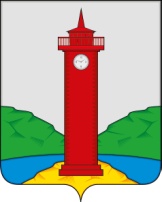 РОССИЙСКАЯ ФЕДЕРАЦИЯ
САМАРСКАЯ ОБЛАСТЬМУНИЦИПАЛЬНЫЙ РАЙОН ВолжскийСОБРАНИЕ ПРЕДСТАВИТЕЛЕЙ СЕЛЬСКОГО ПОСЕЛЕНИЯ КУРУМОЧТРЕТЬЕГО  созываРЕШЕНИЕ«24» августа    2016  г.                                                                                 №  66/17О внесении изменений в Приложение № 2 к Решению Собрания представителей сельского поселения Курумоч муниципального района Волжский Самарской области № 31/9 о 31 декабря 2016 г «Об утверждении структуры и штатной численности администрации сельского поселения Курумоч»      В соответствии с осуществлением полномочий, установленных ст.14 Федерального закона «Об общих принципах организации местного самоуправления в Российской Федерации» от 06.10.2003 г. № 131-ФЗ и в связи с совершенствованием организационных мероприятий, направленных на улучшение работы в администрации сельского поселения Курумоч, руководствуясь ст.33 Устава сельского поселения Курумоч, Собрание представителей сельского поселения Курумоч РЕШИЛО:Внести изменения в Приложение № 2 к Решению Собрания представителей сельского поселения Курумоч от 29.12.2015г № 31/9.Приложение № 2 к Решению Собрания представителей сельского поселения Курумоч от 29.12.2015г № 31/9 читать в следующей редакции:Штатное расписаниеАдминистрации сельского поселения Курумоч с 01.01.2016 г.Опубликовать настоящее Решение на официальном сайте сельского поселения Курумоч и в ежемесячном информационном вестнике «Вести сельского поселения Курумоч».
Глава сельского поселения Курумоч                                                    О.Л. КатынскийПредседатель Собрания представителей		            	 Л.В. Богословскаясельского поселения КурумочКулешевская  9989361№п/пНаименование структурного подразделения, должности Количество штатных единиц   1Выборная муниципальная должностьГлава сельского поселения Курумоч муниципального района Волжский Самарской области 12Муниципальные служащие1.Заместитель Главы сельского поселения Курумоч муниципального района Волжский Самарской области 2.Главный специалист-главный бухгалтер 3.Специалист 1 категории 33Представительный орган поселенияВедущий специалист по работе с депутатами Собрания Представителей сельского поселения Курумоч14ВУСРаботник военно-учетного стола (ВУС)1ИТОГО6